附件：“寅虎”等12款即开型体育彩票游戏规则一、寅虎(一)面值：5元。(二)奖组：180万张(900万元)。(三)玩法规则：刮开覆盖膜，如果出现金额标志，即中得该金额。中奖奖金兼中兼得。(四)设奖方案：二、锦虎贺岁(一)面值：10元。(二)奖组：180万张(1800万元)。(三)玩法规则：刮开覆盖膜，在任意一场游戏中，如果出现两个相同的虎标志“”，即中得该场游戏右方所示的奖金金额；如果出现灯笼标志“”，即中得该场游戏右方所示奖金金额的3倍。中奖奖金兼中兼得。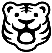 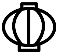 (四)设奖方案：三、好彩头(一)面值：10元。(二)奖组：180万张(1800万元)。(三)玩法规则：刮开覆盖膜，如果出现钱袋标志“”，即中得该标志下方所示的金额；如果出现金条标志“”，即中得该标志下方所示金额的5倍。中奖奖金兼中兼得。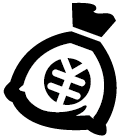 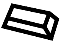 (四)设奖方案：四、2022(一)面值：10元。(二)奖组：36万张(360万元)。(三)玩法规则：刮开覆盖膜，如果你的号码中任意一个号码与中奖号码之一相同，即中得该号码下方所示金额乘以对应的倍数。中奖奖金兼中兼得。(四)设奖方案：五、冠军数字(一)面值：10元。(二)奖组：72万张(720万元)。(三)玩法规则：刮开覆盖膜，如果你的号码中任意一个号码与中奖号码相同，即中得该号码下方所示的金额；如果出现冠军标志“”，即中得该标志下方所示金额的5倍。中奖奖金兼中兼得。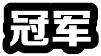 (四)设奖方案：六、好运沈阳(一)面值：10元。(二)奖组：60万张(600万元)。(三)玩法规则：刮开覆盖膜，如果出现好运标志“”，即中得该标志下方所示的金额；如果出现沈阳标志“”，即中得该标志下方所示金额的5倍。中奖奖金兼中兼得。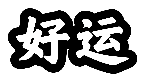 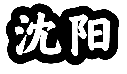 (四)设奖方案：七、红都瑞金(一)面值：10元。(二)奖组：72万张(720万元)。(三)玩法规则：刮开覆盖膜，如果出现星星标志“”，即中得该标志下方所示的金额；如果出现旗帜标志“”，即中得该标志下方所示金额的两倍。中奖奖金兼中兼得。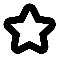 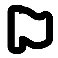 (四)设奖方案：八、虎虎生威(一)面值：20元。(二)奖组：900万张(1.8亿元)。(三)玩法规则：刮开覆盖膜，如果出现虎标志“”，即中得该标志下方所示的金额；如果出现威风标志“”，即中得该标志下方所示金额的两倍；如果出现王者标志“”，即中得刮开区内所有的金额之和。中奖奖金兼中兼得。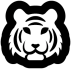 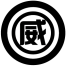 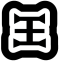 (四)设奖方案：九、好彩头(一)面值：20元。(二)奖组：900万张(1.8亿元)。(三)玩法规则：刮开覆盖膜，如果出现钱袋标志“”，即中得该标志下方所示的金额；如果出现金条标志“”，即中得该标志下方所示金额的5倍；如果出现元宝标志“”，即中得该标志下方所示金额的10倍。中奖奖金兼中兼得。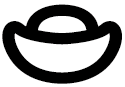 (四)设奖方案：十、巴山蜀水(一)面值：20元。(二)奖组：180万张(3600万元)。(三)玩法规则：刮开覆盖膜，如果出现山水标志“”，即中得该标志下方所示的金额；如果出现巴蜀标志“”，即中得该标志下方所示金额的两倍。中奖奖金兼中兼得。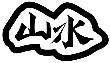 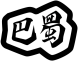 (四)设奖方案：十一、汕头2021亚青会(一)面值：20元。(二)奖组：180万张(3600万元)。(三)玩法规则：刮开覆盖膜，如果出现亚青会标志“”，即中得该标志下方所示的金额；如果出现汕头标志“”，即中得该标志下方所示金额的3倍。中奖奖金兼中兼得。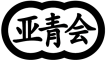 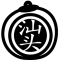 (四)设奖方案：十二、汽车迷(一)面值：20元。(二)奖组：360万张(7200万元)。(三)玩法规则：游戏一：刮开覆盖膜，如果出现金额标志，即中得该金额；如果累计出现4个轮胎标志“”，即中得50元。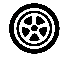 游戏二：刮开覆盖膜，如果你的号码中任意一个号码与中奖号码之一相同，即中得该号码下方所示的奖金金额；如果出现钥匙标志“”，即中得该标志下方所示奖金金额的5倍。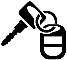 中奖奖金兼中兼得。(四)设奖方案：奖级中奖金额（元）中奖个数中奖小计（元）1 100,000 1 100,000 2 10,000 5 50,000 3 1,000 50 50,000 4 500 100 50,000 5 200 500 100,000 6 100 1,500 150,000 7 50 11,000 550,000 8 30 18,750 562,500 9 20 37,500 750,000 10 10 82,500 825,000 11 5 532,500 2,662,500 合 计684,406 5,850,000 奖级中奖金额（元）中奖个数中奖小计（元）1 300,000 1 300,000 2 10,000 10 100,000 3 5,000 20 100,000 4 1,000 100 100,000 5 500 400 200,000 6 200 2,000 400,000 7 100 9,000 900,000 8 50 30,000 1,500,000 9 30 45,000 1,350,000 10 20 120,000 2,400,000 1110 435,000 4,350,000 合 计641,531 11,700,000 奖级中奖金额（元）中奖个数中奖小计（元）1 250,000 1 250,000 2 10,000 10 100,000 3 5,000 20 100,000 4 1,000 50 50,000 5 500 800 400,000 6 150 9,000 1,350,000 7 60 30,000 1,800,000 830 45,000 1,350,000 920 135,000 2,700,000 1010 360,000 3,600,000 合 计579,881 11,700,000 奖级中奖金额（元）中奖个数中奖小计（元）1 100,000 1 100,000 2 10,000 2 20,000 3 1,000 10 10,000 4 500 40 20,000 5 200 200 40,000 6 100 3,500 350,000 7 50 3,000 150,000 8 20 24,000 480,000 9 15 18,000 270,000 10 10 90,000 900,000 合 计138,753 2,340,000 奖级中奖金额（元）中奖个数中奖小计（元）1 100,000 1 100,000 2 10,000 4 40,000 3 1,000 20 20,000 4 500 160 80,000 5 200 1,200 240,000 6 100 4,800 480,000 7 50 24,000 1,200,000 8 20 36,000 720,000 9 10 180,000 1,800,000 合 计246,185 4,680,000 奖级中奖金额（元）中奖个数中奖小计（元）1 250,000 1 250,000 2 5,000 2 10,000 3 1,600 20 32,000 4 800 65 52,000 5 400 70 28,000 6 100 2,955 295,500 7 50 4,650 232,500 8 30 30,000 900,000 9 20 50,000 1,000,000 10 10 110,000 1,100,000 合 计197,763 3,900,000 奖级中奖金额（元）中奖个数中奖小计（元）1 250,000 1 250,000 2 10,000 4 40,000 3 1,000 20 20,000 4 500 80 40,000 5 200 200 40,000 6 100 3,600 360,000 7 50 24,000 1,200,000 8 20 54,000 1,080,000 9 10 165,000 1,650,000 合 计246,905 4,680,000 奖级中奖金额（元）中奖个数中奖小计（元）1 1,000,000 1 1,000,000 2 500,000 2 1,000,000 3 100,000 10 1,000,000 4 10,000 100 1,000,000 5 1,000 2,000 2,000,000 6 500 37,500 18,750,000 7 200 15,000 3,000,000 8 100 75,000 7,500,000 950 375,000 18,750,000 10 30 750,000 22,500,000 1120 2,025,000 40,500,000 合 计3,279,613 117,000,000 奖级中奖金额（元）中奖个数中奖小计（元）1 1,000,000 1 1,000,000 2 100,000 3 300,000 3 10,000 50 500,000 4 5,000 200 1,000,000 5 1,000 1,200 1,200,000 6 500 40,000 20,000,000 7 150 15,000 2,250,000 8 60 375,000 22,500,000 9 30 975,000 29,250,000 10 20 1,950,000 39,000,000 合 计3,356,454 117,000,000 奖级中奖金额（元）中奖个数中奖小计（元）1 1,000,000 1 1,000,000 2 10,000 20 200,000 3 1,000 200 200,000 4 500 1,100 550,000 5 100 30,000 3,000,000 6 50 90,000 4,500,000 7 30 195,000 5,850,000 8 20 405,000 8,100,000 合 计721,321 23,400,000 奖级中奖金额（元）中奖个数中奖小计（元）1 1,000,000 1 1,000,000 2 100,000 1 100,000 3 5,000 10 50,000 4 1,000 750 750,000 5 500 2,950 1,475,000 6 100 67,500 6,750,000 7 50 60,000 3,000,000 8 30 22,500 675,000 9 20 480,000 9,600,000 合 计633,712 23,400,000 奖级中奖金额（元）中奖个数中奖小计（元）1 1,000,000 1 1,000,000 2 100,000 1 100,000 3 10,000 20 200,000 4 1,000 1,000 1,000,000 5 500 14,600 7,300,000 6 200 6,000 1,200,000 7 100 6,000 600,000 8 50 210,000 10,500,000 9 30 390,000 11,700,000 1020 660,000 13,200,000 合 计1,287,622 46,800,000 